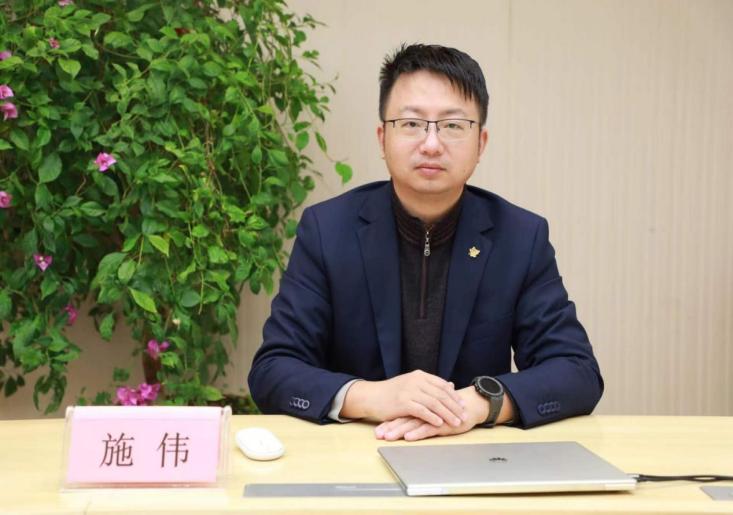 姓名：施伟     职称：高级会计师个人简介（选填）男，江苏南通人，法律硕士，国家法律职业资格、注册资产评估师资格，江苏省会计领军人才（优秀学员），南京工业大学MBA、MPAcc研究生校外导师、南京审计大学会计学院校外实践导师，江苏省会计人才库成员，张謇研究中心会员，上海国家会计学院智能财务研究中心会员，专业研究领域（必填*）政府会计、农村会计、近代会计史专著与论集（必填*）无学术论文（选填）主要科研项目 （选填）讲授课程 （选填）政府会计、会计学原理、财税法指导研究生情况（选填）